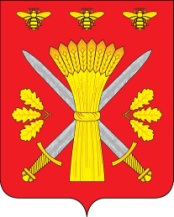 РОССИЙСКАЯ ФЕДЕРАЦИЯОРЛОВСКАЯ ОБЛАСТЬТРОСНЯНСКИЙ РАЙОННЫЙ СОВЕТ НАРОДНЫХ ДЕПУТАТОВРЕШЕНИЕ22 марта  2017 г.                                                                                          № 44    с.Тросна                                                            Принято на седьмом заседании                                                            районного Совета народных                                                            депутатов  пятого созыва  О внесении изменений в прогнозный 	план приватизации муниципального имущества на 2017 год               В соответствии с Федеральным законом от 21 декабря 2001 года № 178 –ФЗ «О приватизации государственного и муниципального имущества», решением Троснянского районного Совета народных депутатов от 07. 06. 2012 № 134 «Об утверждении Положения о порядке владения, пользования и распоряжения муниципальной собственностью Троснянского района», в связи с неиспользованием муниципального имущества по назначению, Троснянский районный Совет народных депутатов РЕШИЛ:           1. Включить в прогнозный план (программу) приватизации муниципального имущества на 2017 год недвижимое имущество согласно приложению.            2.  Настоящее решение вступает в силу со дня его обнародования.            3. Контроль за исполнением настоящего решения возложить на комитет по экономике, бюджету и налогам.Председатель районного                                                Глава районаСовета народных депутатов                                     В.И. Миронов                                                А.И. Насонов                                                        Приложение к решению Троснянского        районного Совета народных депутатов                                от  22 марта 2017 г. № 44Включить в прогнозный план (программу) приватизациимуниципального имущества на 2017 год следующее имущество№ п/пНаименование имуществаМесто нахожденияПлощадь, кв.мПланируемый способ приватизацииПредполагаемый срок приватизацииПричины приватизации 15.нежилое помещение, кадастровый номер: 57:08:0050113:133, инв. № 54:254:002:010030060:0001:20001, собственность № 57:08:0050113:133-57/003/2017-1 от 16.02.2017 годаОрловская область, Троснянский район, с. Тросна, ул. Пименова, д. 17, пом. 1210,1Аукцион1-2 кв. 2017 гИзлишнее, неиспользуемое имущество